Министерство науки и высшего образования Российской ФедерацииЛысьвенский филиал федерального государственного бюджетного образовательного учреждениявысшего образования «Пермский национальный исследовательский политехнический университет»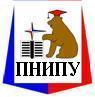 УТВЕРЖДАЮПроректор по учебной работе____________________ Н. В. Лобов«____» ___________ 2018 г.РАБОЧАЯ ПРОГРАММА ДИСЦИПЛИНЫДисциплина: Информационные технологии в профессиональной деятельностиФорма обучения: очнаяУровень профессионального образования: среднее профессиональное образованиеОбразовательная программа: программа подготовки специалистов среднего звенаОбщая трудоёмкость: 72 час.Специальность: 08.02.01 Строительство и эксплуатация зданий и сооруженийЛысьва, 2018 г.Рабочая программа учебной дисциплины «Информационные технологии в профессиональной деятельности» разработана на основании: Федерального государственного образовательного стандарта среднего профессионального образования, утверждённого приказом Министерства образования и науки Российской Федерации «10» января 2018 г. № 2 по специальности 08.02.01 Строительство и эксплуатация зданий и сооружений;Проекта примерной основной образовательной программы специальности 08.02.01 Строительство и эксплуатация зданий и сооружений;Рабочего учебного плана очной формы обучения по специальности 08.02.01 Строительство и эксплуатация зданий и сооружений.Рабочая программа рассмотрена и одобрена на заседании предметной (цикловой) комиссии естественнонаучных дисциплин (ПЦК ЕНД) «____» _______ 2018 г., протокол № ___.1 Паспорт рабочей программы учебной дисциплины1.1 Место учебной дисциплины в структуре основной профессиональной образовательной программы Учебная дисциплина «Информационные технологии в профессиональной деятельности» входит в профессиональный цикл обязательной части ФГОС по специальности 08.02.01 Строительство и эксплуатация зданий и сооружений.1.2 Цель и планируемые результаты освоения учебной дисциплиныЦель учебной дисциплины – формирование знаний в области информационных технологий, применяемых в профессиональной деятельности.  В результате освоения дисциплины обучающийся должен уметь:применять средства информационных технологий для решения профессиональных задач;использовать программное обеспечение, компьютерные и телекоммуникационные средства в профессиональной деятельности;отображать информацию с помощью принтеров, плоттеров и средств мультимедиа;устанавливать пакеты прикладных программ.В результате освоения дисциплины обучающийся должен знать:состав, функции и возможности использования информационных и телекоммуникационных технологий для информационного моделирования (BIM-технологий) в профессиональной деятельности;основные этапы решения профессиональных задач с помощью персонального компьютера;перечень периферийных устройств, необходимых для реализации автоматизированного рабочего места на базе персонального компьютера;технологию поиска информации;технологию освоения пакетов прикладных программ.В результате освоения дисциплины обучающийся осваивает элементы компетенций:Перечень общих компетенций элементы, которых формируются в рамках дисциплины:Перечень профессиональных компетенций элементы, которых формируются в рамках дисциплины:2 СТРУКТУРА И СОДЕРЖАНИЕ УЧЕБНОЙ ДИСЦИПЛИНЫ2.1 Объём учебной дисциплины и виды учебной работы2.2 Тематический план и содержание учебной дисциплины «Информационные технологии в профессиональной деятельности»3 УСЛОВИЯ РЕАЛИЗАЦИИ ПРОГРАММЫ УЧЕБНОЙ ДИСЦИПЛИНЫ3.1 Специализированные лаборатории и классы 3.2 Основное учебное оборудование3.3 Информационное обеспечение обученияПеречень рекомендуемых учебных изданий, Интернет-ресурсов, дополнительной литературыОсновные источники:Канивец Е. К. Информационные технологии в профессиональной деятельности: Курс лекций / Е.К. Канивец. – Электрон. версия учебного пособия. – Оренбург: Оренбургский государственный университет, ЭБС АСВ, 2015. – 108 c. – Режим доступа: http://www.bibliocomplectator.ru/book/?id=54115, по IP-адресам комп. сети ПНИПУМихеева Е. В. Информационные технологии в профессиональной деятельности. Технические специальности [Текст]: учебник для студентов учреждений сред. проф. образования / Е.В. Михеева, О.И. Титова. – М.: ИЦ Академия, 2014. – 416 с.: ил.Михеева Е. В. Информационные технологии в профессиональной деятельности: учеб. пособие для студ. СПО / Е.В. Михеева. – 10-е изд., испр. – М.: Академия, 2012. – 384 с.Дополнительные источники:Михеева Е. В. Практикум по информационным технологиям в профессиональной деятельности [Текст]: учебное пособие для студентов учреждений СПО / Е. В. Михеева. – 14-е изд., стер. – М.: Академия, 2014. – 256 с.: ил.Михеева Е. В. Практикум по информатике [Текст]: учебное пособие для студентов учреждений СПО / Е. В. Михеева. – 12-е изд., стер. – М.: Академия, 2013. – 192 с.: ил.Периодические изданияВестник ПНИПУ. Электротехника, информационные технологии, системы управления [Текст]: научный рецензируемый журнал. Архив номеров 2010-2018 гг. – Режим доступа: http://vestnik.pstu.ru/elinf/about/inf/, свободныйМир ПК: журнал для пользователей персональных компьютеров / Учредитель International Data Group. – Архив номеров в фонде ОНБ ЛФ ПНИПУ 2011–2018 гг.Chip: журнал информационных технологий / Учредитель и издатель ЗАО «Издательский Дом Бурда». – Архив номеров в фонде ОНБ ЛФ ПНИПУ 2011–2018 гг.Электронные издания (электронные ресурсы)http://edu.ascon.ru/main/news/ – Материалы по созданию чертежейhttp://mysapr.com/ – Материалы по созданию чертежейhttp://sapr-journal.ru/ – Материалы по созданию чертежейhttps://autocad-specialist.ru/ – Материалы по созданию чертежейhttps://videourokionline.ru/ – Видеоматериалы по работе с прикладными программамиhttps://www.osp.ru/os/ – Открытые системы: издания по информационным технологиямhttp://www.metod-kopilka.ru – Методическая копилка учителя информатикиhttp://school-collection.edu.ru – Цифровая коллекция образовательных ресурсовПрограммное обеспечениеОперационная система Windows 7САПР AutoCAD 2015Браузеры Mozilla Firefox, Google ChromeБазы данных, информационно-справочные и поисковые системыНе требуются4 КОНТРОЛЬ И ОЦЕНКА РЕЗУЛЬТАТОВ ОСВОЕНИЯ УЧЕБНОЙ ДИСЦИПЛИНЫ5. МЕТОДИЧЕСКИЕ УКАЗАНИЯ ДЛЯ ОБУЧАЮЩИХСЯ ПО ИЗУЧЕНИЮ ДИСЦИПЛИНЫИзучение дисциплины осуществляется в течение одного семестра.При изучении дисциплины «Информационные технологии в профессиональной деятельности» студентам целесообразно выполнять следующие рекомендации: 1. изучение курса должно вестись систематически и сопровождаться составлением подробного конспекта. В конспект рекомендуется включать все виды учебной работы: материалы практических занятий, самостоятельную проработку учебников и рекомендуемых источников;2. после изучения какого-либо раздела по учебнику или материалам практических занятий рекомендуется по памяти воспроизвести основные термины, определения, понятия;3. особое внимание следует уделить выполнению заданий на практических занятиях, поскольку это способствует лучшему пониманию и закреплению теоретических знаний; перед выполнением практических заданий необходимо изучить необходимый теоретический материал;4. вся тематика вопросов, изучаемых самостоятельно, задается преподавателем на лекциях, им же даются источники для более детального понимания вопросов, озвученных на лекциях.Проведение лекционных занятий по дисциплине «Информационные технологии в профессиональной деятельности» основывается на активном и интерактивном методах обучения, преподаватель в учебном процессе использует презентацию лекционного материала, где студенты не пассивные слушатели, а активные участники занятия. Интерактивное обучение - это обучение, погруженное в общение. Студенты задают вопросы и отвечают на вопросы преподавателя. Такое преподавание нацелено на активизацию процессов усвоения материала и стимулирует ассоциативное мышление студентов и более полное усвоение теоретического материала.Проведение практических занятий основывается на активном и интерактивном методе обучения, при котором студенты взаимодействуют не только с преподавателем, но и друг с другом. Место преподавателя в интерактивных занятиях сводится к направлению деятельности студентов на выполнение практического задания.Такие методы обучения (активное и интерактивное) формируют и развивают профессиональные и общие компетенции студентов.Лист регистрации измененийРазработчик: преподавательА. А. ЩукинаРецензент:преподаватель 1 категории С. А. ЗыкинПредседатель ПЦК ЕНДЕ. Л. ФедосееваСОГЛАСОВАНО:Заместитель начальника УОП ПНИПУВ. А. ГолосовКод и наименование общих компетенцийКод и наименование общих компетенцийОК 02. Осуществлять поиск, анализ и интерпретацию информации, необходимой для выполнения задач профессиональной деятельностиОК 03. Планировать и реализовывать собственное профессиональное и личностное развитиеОК 04. Работать в коллективе и команде, эффективно взаимодействовать с коллегами, руководством, клиентамиОК 09. Использовать информационные технологии в профессиональной деятельностиКод и наименование профессиональных компетенцийПК 1.3. Разрабатывать архитектурно-строительные чертежи с использованием средств автоматизированного проектированияПК 1.4. Участвовать в разработке проекта производства работ с применением информационных технологийПК 2.3. Проводить оперативный учёт объёмов выполняемых работ и расходов материальных ресурсовВид учебной работыОбъём в часахСуммарная учебная нагрузка во взаимодействии с преподавателем48Самостоятельная работа24Объём образовательной программы72В том числе:В том числе:теоретическое обучение16лабораторные занятия-практические занятия32курсовая работа (проект)-контрольная работа-Самостоятельная работа24Промежуточная аттестация проводится в форме дифференцированного зачётаПромежуточная аттестация проводится в форме дифференцированного зачётаНаименование 
разделов и темСодержание учебного материала, лабораторные и практические занятия, самостоятельная работа обучающегося, курсовая работа (проект)Уровень освоенияОбъём часовКоды компетенций, формированию которых способствует элемент программыРаздел 1. Методы и средства информационных технологий. Программное обеспечение информационных технологийРаздел 1. Методы и средства информационных технологий. Программное обеспечение информационных технологий48Тема 1.1. Методы и средства информационных технологийПринципы использования информационных технологий в профессиональной деятельностиОсновные методы и средства обработки, хранения, передачи и накопления информацииКлассификация организационной и компьютерной техники. Состав ПК и основные характеристики устройств. Назначение и принципы эксплуатации организационной и компьютерной техники. Состав автоматизированного рабочего места12ОК 02ОК 03ОК 09ПК 1.3ПК 1.4ПК 2.3Тема 1.1. Методы и средства информационных технологийСамостоятельная работа студентовОпределить оптимальную конфигурацию офисного персонального компьютераСоставить таблицы характеристик и назначений основных прикладных программ16ОК 02ОК 03ОК 09ПК 1.3ПК 1.4ПК 2.3Тема 1.2. Программное обеспечение информационных технологий. Двух- и трёхмерное моделированиеКлассификация программного обеспечения. Прикладное программное обеспечение в профессиональной деятельности. Общее представление о двух- и трёхмерном моделировании. Программы для двух- и трёхмерном моделирования (AutoCAD, AutoCAD 3D, 3ds Max, Inventor, nanoCAD, ArchiCAD)Декартовы и полярные координаты в 2D и 3D пространстве. Пользовательская система координат. Поверхностное моделирование. Типы моделей трёхмерных объектовСредства панорамирования и зумирования чертежаСредства создания базовых геометрических объектов (тел)Функции для обеспечения необходимой точности моделейСредства выполнения операций редактирования объектов (тел). Свойства и визуализацияИспользование полезных приложений, специализированного инструментария при оформлении проектной документации для строительства в соответствии с ГОСТ Р 21.1101-201334ОК 02ОК 03ОК 09ПК 1.3ПК 1.4ПК 2.3Тема 1.2. Программное обеспечение информационных технологий. Двух- и трёхмерное моделированиеПрактическое занятие № 1Изучение интерфейса программы34ОК 02ОК 03ОК 09ПК 1.3ПК 1.4ПК 2.3Тема 1.2. Программное обеспечение информационных технологий. Двух- и трёхмерное моделированиеПрактическое занятие № 2Создание простейших объектов-примитивов34ОК 02ОК 03ОК 09ПК 1.3ПК 1.4ПК 2.3Тема 1.2. Программное обеспечение информационных технологий. Двух- и трёхмерное моделированиеПрактическое занятие № 3Применение команд редактирования при создании модели34ОК 02ОК 03ОК 09ПК 1.3ПК 1.4ПК 2.3Тема 1.2. Программное обеспечение информационных технологий. Двух- и трёхмерное моделированиеПрактическое занятие № 4Применение функций для обеспечения необходимой точности моделей34ОК 02ОК 03ОК 09ПК 1.3ПК 1.4ПК 2.3Тема 1.2. Программное обеспечение информационных технологий. Двух- и трёхмерное моделированиеПрактическое занятие № 5Создание библиотеки объектов для многократного использования. Применение объектов из библиотек и модулей для оформления чертежей в соответствии с требованиями ГОСТ Р 21.1101-201334Тема 1.2. Программное обеспечение информационных технологий. Двух- и трёхмерное моделированиеПрактическое занятие № 6Визуализация (анимация) двух- и трёхмерных объектов34Тема 1.2. Программное обеспечение информационных технологий. Двух- и трёхмерное моделированиеПрактическое занятие № 7Простановка размеров на чертеже34Тема 1.2. Программное обеспечение информационных технологий. Двух- и трёхмерное моделированиеПрактическое занятие № 8Предпечатная подготовка: отображение одного или нескольких масштабированных видов проекта на листе чертежа стандартного размера32Тема 1.2. Программное обеспечение информационных технологий. Двух- и трёхмерное моделированиеСамостоятельная работа студентовСоздать плоские чертежи из 3D-модели36Раздел 2. Программное обеспечение для информационного моделирования. Электронные коммуникации в профессиональной деятельностиРаздел 2. Программное обеспечение для информационного моделирования. Электронные коммуникации в профессиональной деятельности24Тема 2.1. Программное обеспечение для информационного моделированияПонятие BIM-технологийСостав, функции и возможности использования пакетов прикладных программ для информационного моделирования (BIM-технологий) в профессиональной деятельностиИнструменты реализации BIMСпособы создания BIM моделиКоллективная работа над проектомЧтение (интерпретация) интерфейса специализированного программного обеспечения, поиск контекстной помощи, работа с документацией14ОК 02ОК 03ОК 04ОК 09ПК 1.3ПК 1.4ПК 2.3Тема 2.1. Программное обеспечение для информационного моделированияСамостоятельная работа студентовПодготовить конспект на тему «Применение специализированного программного обеспечения»16ОК 02ОК 03ОК 04ОК 09ПК 1.3ПК 1.4ПК 2.3Тема 2.2. Электронные коммуникации в профессиональной деятельностиПонятие компьютерных (электронных) коммуникаций. Виды компьютерных коммуникаций (средства связи, компьютерные сети). Программы и службы для совместной работы над проектами, позволяющие просматривать данные, обмениваться ими и выполнять поиск в облакеОсновные принципы работы в сети Интернет. Организация поиска информации в сети Интернет34ОК 02ОК 03ОК 09ПК 1.3ПК 1.4ПК 2.3Тема 2.2. Электронные коммуникации в профессиональной деятельностиПрактическое занятие № 9Организация безопасной работы в сети Интернет32ОК 02ОК 03ОК 09ПК 1.3ПК 1.4ПК 2.3Тема 2.2. Электронные коммуникации в профессиональной деятельностиСамостоятельная работа студентовПодготовить конспект на тему «Применение облачных технологий в профессиональной деятельности. Создание, совместная работа и выполнение расчётов в облаке»36ОК 02ОК 03ОК 09ПК 1.3ПК 1.4ПК 2.3Промежуточная аттестацияПромежуточная аттестацияПромежуточная аттестация2Всего:Всего:Всего:72№п.п.ПомещенияПомещенияКоличествопосадочныхмест№п.п.НазваниеНомераудиторииКоличествопосадочныхмест1Лаборатория информационных технологий в профессиональной сфере деятельностиС 30316 + 14 комп.№ п.п.Наименование и марка оборудования (стенда, макета, плаката)Кол-во, ед.Компьютер в комплекте15Проектор BENQ1Экран настенный1Результаты обученияФормы и методы контроля и оценки результатов обученияУметь:применять средства информационных технологий для решения профессиональных задач;использовать программное обеспечение, компьютерные и телекоммуникационные средства в профессиональной деятельности;отображать информацию с помощью принтеров, плоттеров и средств мультимедиа;устанавливать пакеты прикладных программ.Практические занятияВопросы к дифференцированному зачётуЗнать:состав, функции и возможности использования информационных и телекоммуникационных технологий для информационного моделирования (BIM-технологий) в профессиональной деятельности;основные этапы решения профессиональных задач с помощью персонального компьютера;перечень периферийных устройств, необходимых для реализации автоматизированного рабочего места на базе персонального компьютера;технологию поиска информации;технологию освоения пакетов прикладных программ.Устный опросТестовые вопросы для текущего контроляВопросы к дифференцированному зачёту№ п.п.Содержание измененияДата,номер протоколазаседания ПЦК Подпись председателя ПЦК